Nezapomeň, že na druhém konci jsou lidé a ne počítač.Dodržuj pravidla slušnosti, tak jako v obvyklém životě.Nebuďte zbytečně útoční a agresivní.Vždy respektujte ostatní uživatele. „Nečiň druhým to, co nechceš, aby činili tobě“.Opatrný internetový surfař je inteligentní surfař.Neposílejte nikomu, koho neznáte, svou fotografii a už vůbec ne intimní, nesdělujte mu svůj věk.Dobře si rozmyslete, co odesíláte a komu.Udržujte hesla k e-mailu i jinam v tajnosti.Nedávejte nikomu své osobní údaje, adresu ani telefon. Nevíte, kdo se skrývá na druhém konci.Nevěřte každé informaci, kterou na Internetu získáte.Seznamte se s pravidly chatu či diskuse, ať víte, co je zakázáno.Když se s někým nechcete bavit, nebavte se.Nikdy neodpovídejte na neslušné, hrubé nebo vulgární emaily a vzkazy.Nedomlouvejte si schůzku po Internetu, aniž by jste o tom řekli někomu jinému.Pokud vás nějaký obrázek nebo e-mail šokuje, okamžitě opusťte webovou stránku.Svěřte se, nejlépe dospělému.Nedejte šanci virům. Neotvírejte přílohu zprávy, která přišla z neznámé adresy.Seznamte se s riziky, která souvisí s elektronickou komunikací.        ODBOR ANALÝZY A PREVENCE KRIMINALITY                                                  MĚSTSKÁ POLICIE PLZEŇ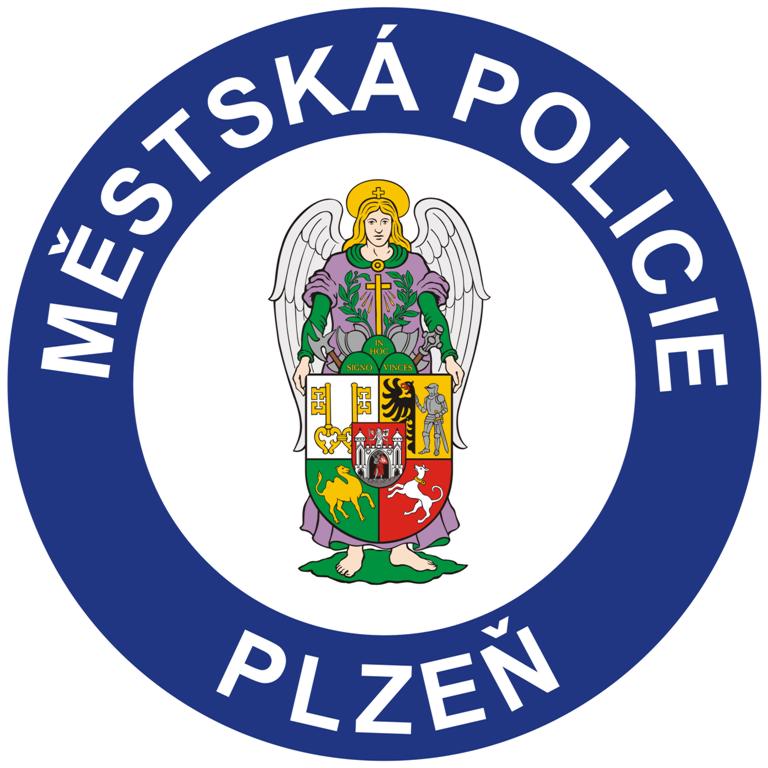 